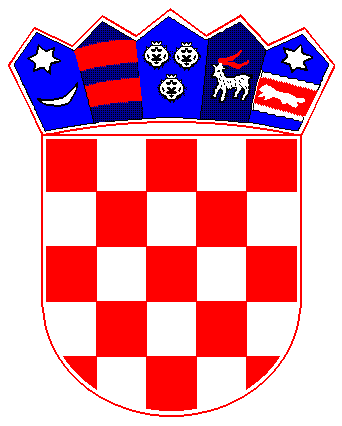 	REPUBLIKA HRVATSKAPRIMORSKO-GORANSKA ŽUPANIJA	      OPĆINA MATULJI       Općinski načelnikKLASA: 620-01/15-01/17URBROJ: 2156-04-01/15-1U Matuljima, dana 19. listopada 2015.Na temelju članka 48. Zakona o lokalnoj i područnoj (regionalnoj) samoupravi („Narodne novine“ broj: 33/2001; 60/2001; 129/2005; 109/2007; 36/2009; 125/2008; 36/2009; 150/2011 i 144/2012) te članka 43. Statuta Općine Matulji (“Službene novine” Primorsko-goranske županije broj: 24/2001; 18/2003; 26/2008; 17/2014 i 29/2014) raspisuje slijedeći:POZIV ZA ISKAZIVANJE INTERESAZA KORIŠTENJE ŠKOLSKE SPORTSKE DVORANE U MATULJIMAU SVRHU PROVOĐENJA SPORSTKIH PROGRAMA I REKREACIJE1.	Predmet ovog poziva su slobodni termini u Školskoj sportskoj dvorani u Matuljima, u dane i vremenu kako slijedi:ponedjeljak i srijeda od 16:30 do 18:00 od 20:30 do 21:45 i od 21:45 do 23:00,utorak od 19:15 do 20:30 tečetvrtak od 16:30 do 18:00 i od 19:15 do 20:30.2.	Cijena korištenja Školske sportske dvorane u Matuljima iznosi:555,00 kn – termin (1 h i 15 m) korištenja cijele dvorane (3 broda), 185,00 kn – termin (1 h i 15 m) korištenja 1 broda dvorane.3.	Poziv je otvoren do popunjenja termina, prema redoslijedu zaprimanja prijava, a na istoga se mogu javiti zainteresirane osobe osposobljene za rad u sportu, sukladno odredbama Zakona o sportu („Narodne novine“ broj: 71/2006; 150/2008; 124/2010; 124/2011; 86/2012; 94/2013 i 85/2015), i rekreaciji, o čemu su dužne priložiti dokaz o osposobljenosti.	Pismo namjere, uz dokaz o osposobljenosti za rad u sportu, i rekreaciji, te prijedlog termina, podnosi se osobno ili putem pošte na adresu Općine Matulji, Trg M. Tita 11, 51 211 Matulji, s naznakom: „Poziv za iskazivanje interesa za korištenje Školske sportske dvorane u Matuljima u svrhu provođenja sportskih programa i rekreacije“4.	Odluku o korištenju Školske sportske dvorane donosi Općinski načelnik Općine Matulji, koji će s korisnikom sklopit Ugovor o korištenju iste.5.	Ovaj poziv objavit će se na internet stranici Općine Matulji: www.matulji.hr	Općinski načelnik		Općine Matulji	Mario Ćiković